Syllabus – Spring 2018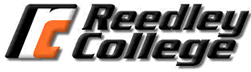 Course:		ESL-265G-52553 Low-Intermediate Academic Grammar (credit)		ESL-365G-52574 Low-Intermediate Academic Grammar (noncredit)Time/ Location: 	Units:	ESL 265G: 3 units		ESL 365G: 0 unitsImportant Dates:	No Classes: January 15 (Martin Luther King Jr. Day), February 16 (Lincoln’s Birthday), February 19 (President’s Day Observed), March 26-30 (Spring Break)	Deadline to drop the class to avoid a “W” (withdrawal): Jan.26 (Jan. 28 on WebAdvisor)	Deadline to drop the class to avoid a grade: March 9	Final Exam: Thursday, May 17, 1:00 p.m. – 2:50 p.m., Room LAL 2Instructor:	Jim Mulligan	Text: 		Use Remind – text @rcesl18 to 81010 to join	Email:  		jim.mulligan@reedleycollege.edu	Office: 		LRC 112 (Learning Center, Library Building)Materials: 	1. Required: Charlotte’s Web by E.B. White	2. Required: Stuart Little by E.B. White3. Required: Mead Composition book, 100 sheets/200 pages, college ruled4. Recommended: A good English/ English dictionary such as the Merriam-Webster's Advanced Learner's English Dictionary, ISBN 978-0877795506.  Or, use your phone/computer and the online dictionary.Description:  ESL 265G/ ESL 365G is a grammar skills course designed for speakers of other languages who want to comprehend and use grammar structures in written and oral academic English. This low-intermediate course may be taken concurrently with other ESL or English courses. Students who successfully complete this course will be prepared for ESL 266G.Subject Prerequisites: Successful completion of ESL 264 or 364 or appropriate multiple-measure placement by a counselor, which includes score on approved ESL placement test and/or counselor/instructor recommendation.Repeatability:  ESL 265G may not be repeated after successful completion. ESL 365G is repeatable after successful completion.Course Objectives:  In the process of completing this course, students will: 1. recognize and identify target grammar structures in written language2. read and analyze texts that include target grammar structures3. demonstrate appropriate usage of target grammar structures in writing4. identify and edit grammar errors in written language5. analyze and edit grammar errors in their own writing6. recognize and identify target grammar structures in oral language7. listen to and analyze aural language that includes target structures8. demonstrate the correct and appropriate use of target grammar structures in spoken language
Course Outcomes:  Upon completion of this course, students will be able to: 1. recognize low-intermediate grammar structures2. demonstrate the appropriate use of low-intermediate grammar structures
Grading:  This is a pass / no pass course.  Current grades will be available to students throughout the semester on Canvas. Final grades will be calculated as follows: Pass (P) >70%; No Pass (NP) <70%Homework:  Assignments are due on the date indicated on Canvas and each due date has a one week “grace period” unless stated otherwise.  Unless other arrangements are made, no credit will be given for homework handed in after the grace period. Extra work or makeup work will not affect your grade. Most homework will be turned in on Canvas. Some assignments are for practice or review and will not be graded. Graded homework will be clearly identified. Projects:  Projects include writing, presentations, and other assignments that allow students to demonstrate the appropriate use of grammar structures.Exams:  The date for exams will be announced in advance.  If you are absent on the day of an exam, you will receive a zero score.  You are not allowed to take the exam on a later day unless you have made arrangements with the instructor before the exam.  The Comprehensive Final Exam covers the content of all parts of the schedule. Privacy: Your work done in this class may be read by other students in this and future classes. This may include exchanging and reading papers for the purpose of review. This also may include projecting your work on the screen for the whole class to review. Choose writing topics that you are willing for others to read. Your class work will not be private.Cheating and Plagiarism: You will receive no credit for an assignment or exam if in the opinion of the instructor you have cheated or plagiarized. You may be reported to the college for academic dishonesty.Cheating is the act or attempted act of taking an examination or performing an assigned, evaluated task in a fraudulent or deceptive manner, such as having improper access to answers, in an attempt to gain an unearned academic advantage. Cheating may include, but is not limited to, copying from another’s work, supplying one’s work to another, giving or receiving copies of examinations without an instructor’s permission, using or displaying notes or devices inappropriate to the conditions of the examination, allowing someone other than the officially enrolled student to represent the student, or failing to disclose research results completely.Plagiarism is a specific form of cheating: the use of another’s words or ideas without identifying them as such or giving credit to the source. Plagiarism may include, but is not limited to, failing to provide complete citations and references for all work that draws on the ideas, words, or work of others, failing to identify the contributors to work done in collaboration, submitting duplicate work to be evaluated in different courses without the knowledge and consent of the instructors involved, or failing to observe computer security systems and software copyrights. Incidents of cheating and plagiarism may result in any of a variety of sanctions and penalties, which may range from a failing grade on the particular examination, paper, project, or assignment in question to a failing grade in the course, at the discretion of the instructor and depending on the severity and frequency of the incidents.Reedley College CatalogClass Participation: Your active participation in class is important for not only you but also your classmates.  Make it your priority to be in class every day. You are expected to come to class on time with your homework complete, and actively engage in classroom activities such as group discussions and pair practice. If you miss class, you are still responsible for the homework and activities that went on in your absence. Contact a classmate or your teacher for assignments so you can be prepared for the next class. Time Commitment: To succeed in this class, you need to spend time studying outside of class. In addition to 3 hours of class time each week, you should plan on spending time studying outside of class. Most assignments will be completed on Canvas, and you can use the student computer lab in the Reedley College library. You can also use your own computer or tablet. Canceled Class: In the event that class must be canceled unexpectedly, an official form will be placed on the classroom door by the Dean’s Office. When you arrive to class, you are responsible to read the notice for any special assignments or instructions. Accommodations for students with disabilities: If you have a verified need for an academic accommodation or materials in alternate media (i.e., Braille, large print, electronic text, etc.) per the Americans with Disabilities Act (ADA) or Section 504 of the Rehabilitation Act, please contact the instructor as soon as possible. Other Policies: Children are not allowed in class. Adult visitors are allowed with permission of the instructor. Please make arrangements in advance.Please do not allow your cell phones to disrupt class time. Set your phone so it remains quiet. Do not answer your phone, make calls, text, or use your phone for non-academic purposes during class. You may be dropped from the class if you miss more than 4 class periods. If you miss class, please communicate with the instructor. TuesdayWednesdayFriday1:00-1:50LAL 11:00-1:50LAL 21:00-1:50LAL 2Categories                                                             WeightHomework / Classwork25%Projects / Papers40%Exams25%Comprehensive Final Exam10%WkWk ofTopics1Jan 8Introductions, Syllabus, Stuart Little Movie2Jan 15Stuart Little Chapters 1-6Descriptive Adjectives (5)3Jan 22Stuart Little: Chapters 7-9Prepositions of Place (6)4Jan 29Stuart Little: Chapters 10-12Imperatives (7)5Feb 5Stuart Little: Chapters 13-15There is / There are (11)6Feb 12Stuart Little: wrap up7Feb 19Charlotte’s Web: Chapters 1-3Possessive Nouns & Adjectives (12)8Feb 26Charlotte’s Web: Chapters 4-6Can, Should, May (13/14)9Mar 5Charlotte’s Web: Chapters 7-10Present Progressive (15/16)10Mar 12Charlotte’s Web: Chapters 11-13Past Tense (18/19/20)11Mar 19Charlotte’s Web: wrap-upBe going / Will (22/23)12Apr 2Charlotte’s Web: Chapters 14-16Gerunds/Infinitives (25)13Apr 9Charlotte’s Web: Chapters 17-19How/too much/many (27/28)14Apr 16Charlotte’s Web: Chapters 20-22Have to / Must (30)15Apr 23Charlotte’s Web: Wrap-up16Apr 30Selected Readings: TBDThe Comparative (31)17May 7Selected Readings Wrap-upAdverbs of manner (32)18May 14Finals Week